Персональные данные выпускника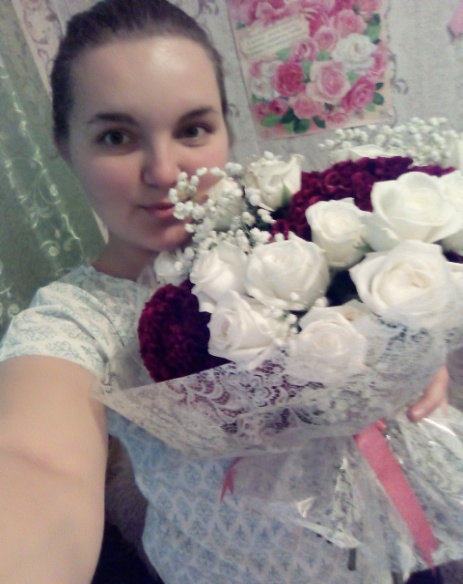 Ф.И.О: Батурина Марина ЮрьевнаДата рождения:15.04.1998 г. Город: Свердловская область г. БогдановичТел: 89025014075Эл. почта: marinkabaturinabaturina@yandex.ruОбразовательное учреждение: ГБПОУ  СО                     «Богдановичский политехникум»Специализация: «Повар, кондитер»Участие в олимпиадах и конкурсах:1. Принимала участие в приготовлении блюд и обслуживании французской делегации, 2017г;2. Олимпиада профессионального мастерства, ОПОП «Повар, кондитер» - 2 место, 2016г.;3. Принимала активное участие в  спортивных и общественных мероприятиях политехникума; 4. Профориентационное мероприятие «День открытых дверей (приготовление салатов), 2018г.Тип деятельности, которым вы хотели бы заниматься:Прохождение курсов по кондитерскому делу, работа по профессии.Хобби:Футбол, музыка, путешествие.Моё кредо:Мой дом будет местом, где я и моя семья, наши друзья и гости найдут радость, уют, покой и счастье.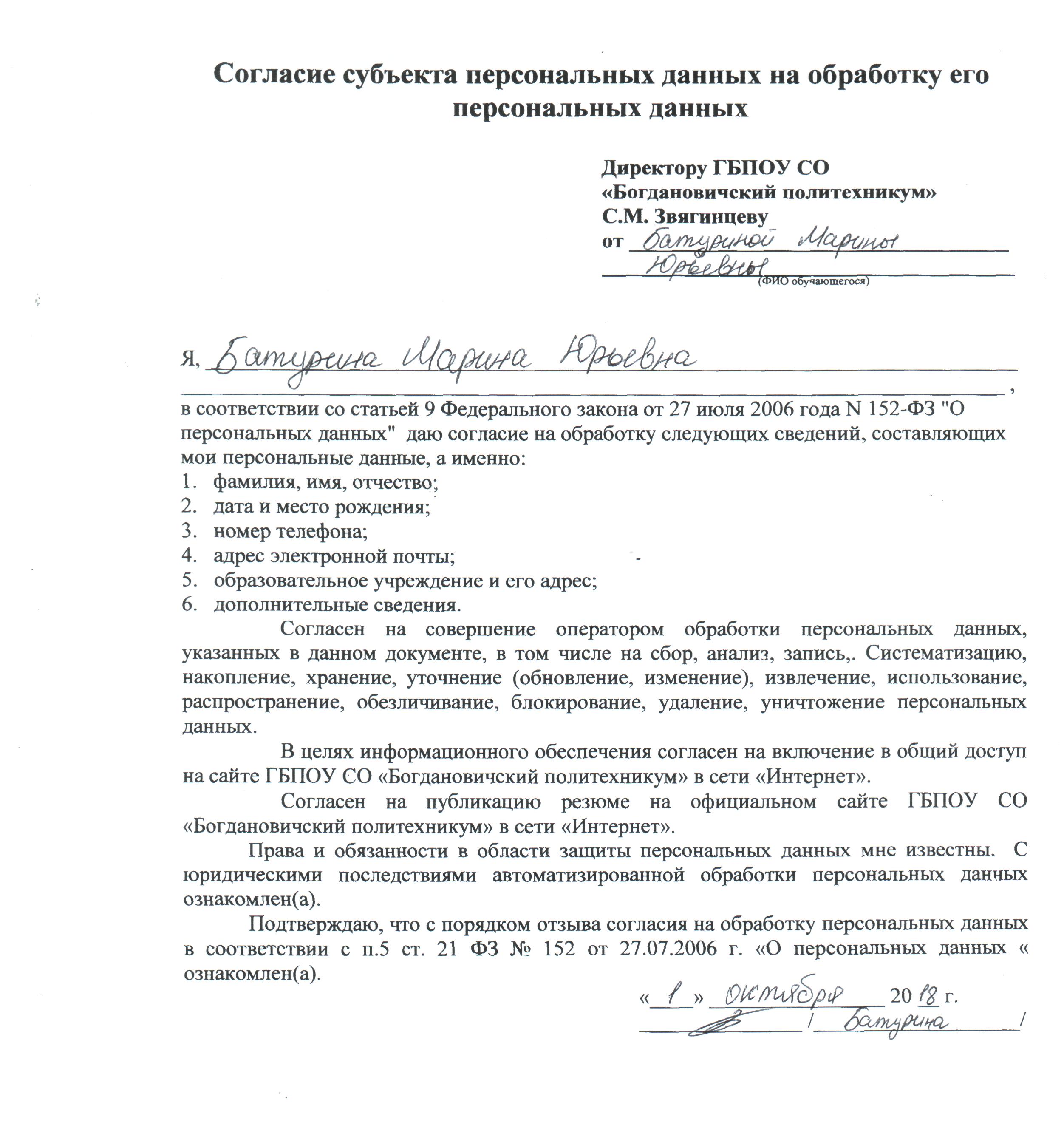 